　芝浦工業大学　女性卒業生メンタープログラム芝浦工業大学女子卒業生メンタープログラム（以下、女性卒業生メンタープログラム）は、豊かな経験や知識をもつ女子卒業生（メンター）が、女子学生（メンティ）の対話者となり、キャリア形成上の課題解決と個人の成長を支援する活動です。女性同士の活動とするのは、男性が圧倒的多数を占める理工系大学で女性は男性に比べてロール・モデルを得にくいからです。　プログラムの対象者　＊メンティとしてプログラムを利用できるのは　　　　　　　　　　　　　　　　　　　　　芝浦工業大学の学部・大学院の女子学生＊メンターとしてプログラムに参加できるのは　　　　　　　　　　　　　　　　　　　　　芝浦工業大学の、女子の学部卒業生、大学院修了生　プログラム利用のメリット女子卒業生メンタープログラムは、メンティにとって次のような機会となることが期待されます。＊メンターとの対話を通じて、学業・学生生活、進路選択、将来のキャリア形成、キャリア形成と家庭生活との両立等について考えるための知識、情報が増える。＊メンターとの対話を通じて、学業・学生生活、進路選択、将来のキャリア形成、キャリア形成と家庭生活との両立等に関する自分の考えが明らかになる。　　　　　　　　　　　　　　　　　　　　　　　　　　　　　　　　　　　　＊メンターを通じてネットワークや人脈が広がるかもしれない。プログラムの運営女子卒業生メンタープログラムは男女共同参画推進室が運営し、事務は教育イノベーション推進センター事務課が担当します。プログラムのルール　  　　　　　　　　　　　　　　　＊メンティとメンターは、活動の中で知り得た互いの個人情報を口外してはなりません。　　　　　　＊メンター/メンティとしての対話はミーティングの中に限られます。＊初回ミーティングで日時の設定や変更、1回のミーティング時間、対話のテーマとすることの範囲、連絡方法等を決め、それを守って活動してください。＊互いの関係に困ったとき、約束事が守られないとき等はただちにプログラム担当者に相談してください。利用申込方法　メンティとして本プログラムの利用を希望される方は、電子メールの本文に下記の4項目を記して、申込先までお送りください。１．氏名２．所属３．メールアドレス４．メンタープログラムの利用にあたってのご希望 

　                            　 　　　 申込先    芝浦工業大学男女共同参画推進室　　　　　　　　　　　　　　　　　　　　　　　女子卒業生メンタープログラム担当　　　　　　　　　　　　　　　　　　　　　　　　　　　　　　　　　　　　　　　　　　　　　　　　　　　　　E-mail  　mentor-sit＠ow.shibaura-it.ac.jpお申し込み後の流れ１．「利用にあたってのご希望」を踏まえ、プログラム担当者からメンターをご紹介します。お会いになってみたいと思われる場合は、担当者がミーティングの設定を仲立ちさせて頂きます。２．メンターとの連絡は担当者を介して、また、対話は原則として芝浦工業大学構内での面談によって行って頂きます。３．活動中、担当者よりお困りのこと等がないかお伺いすることがあります。４．活動を終了されたい時は、担当者にその旨をご連絡ください。５．活動終了後、プログラムを利用された感想を伺い、それを個人が特定されない形で芝浦工業大学Webサイト男女共同参画推進ページに掲載させて頂くことがありますことをご了承ください。担当　芝浦工業大学男女共同参画推進室　内藤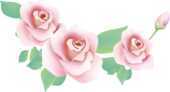 　　　　　　　　　　　　　　　　　〒337-8570　さいたま市見沼区深作307　℡048-720-6440　mentor-sit＠ow.shibaura-it.ac.jp